PLAN UPRAVLJANJA POMORSKIM DOBROM NA PODRUČJU GRADA PULA-POLA ZA RAZDOBLJE 2024.-2028. GODINE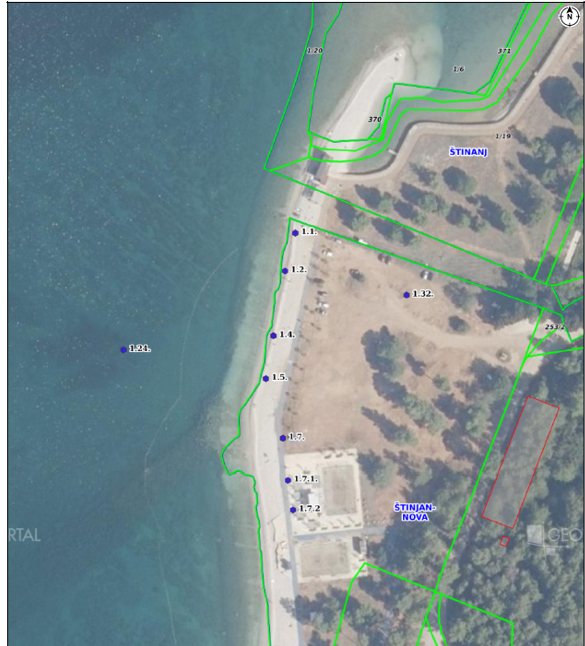      1. Puntižela/ A) Hidrobaza 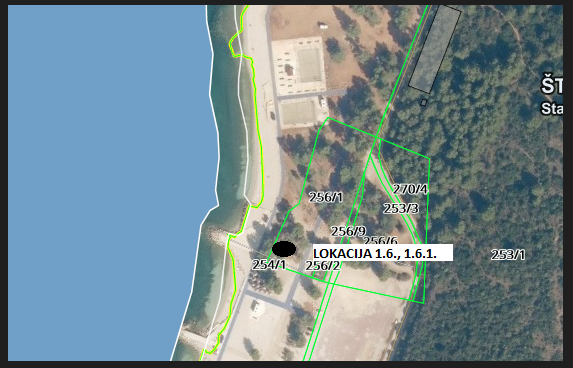         1. Puntižela/ A) Hidrobaza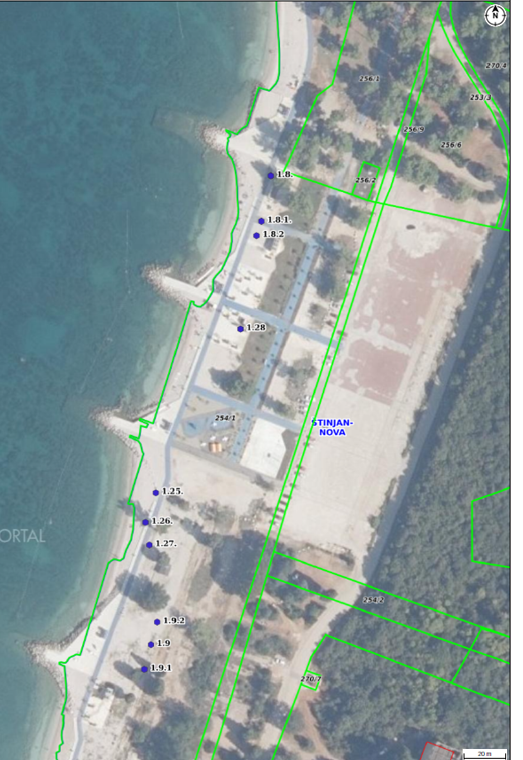 Puntižela/ A) Hidrobaza 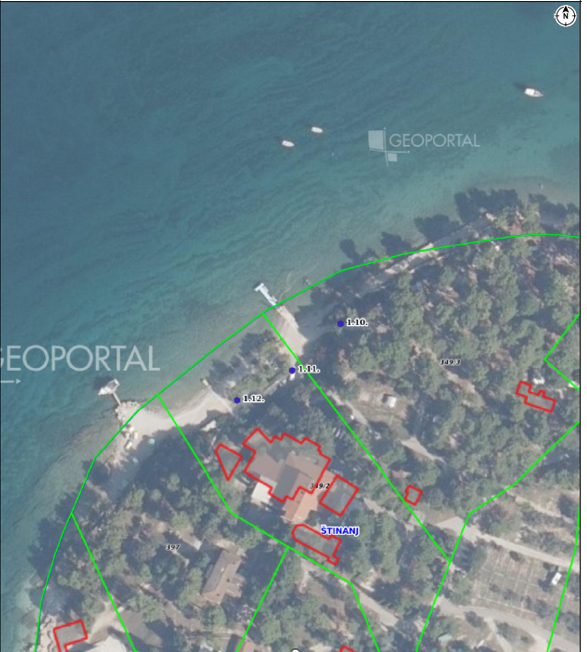 Puntižela/ B) Puntižela- Autokamp 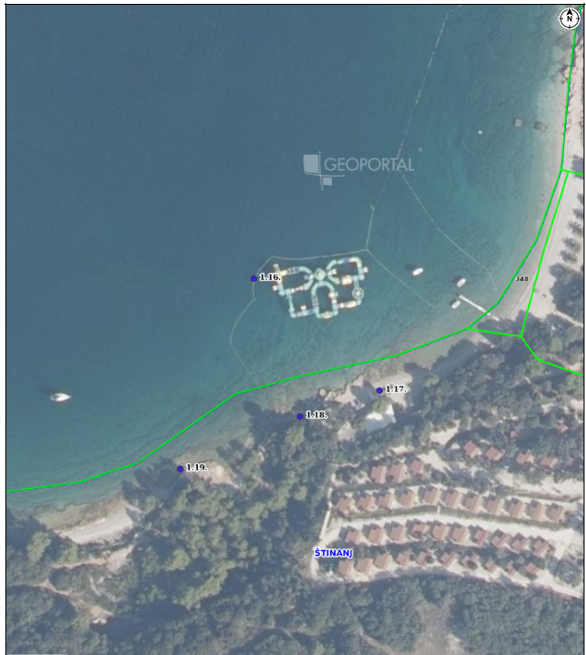     1. Puntižela/ B) Puntižela- Autokamp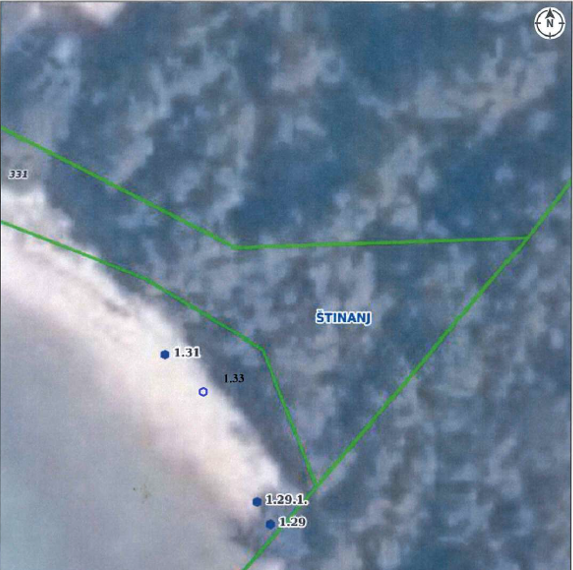 Puntižela/ C) Štinjan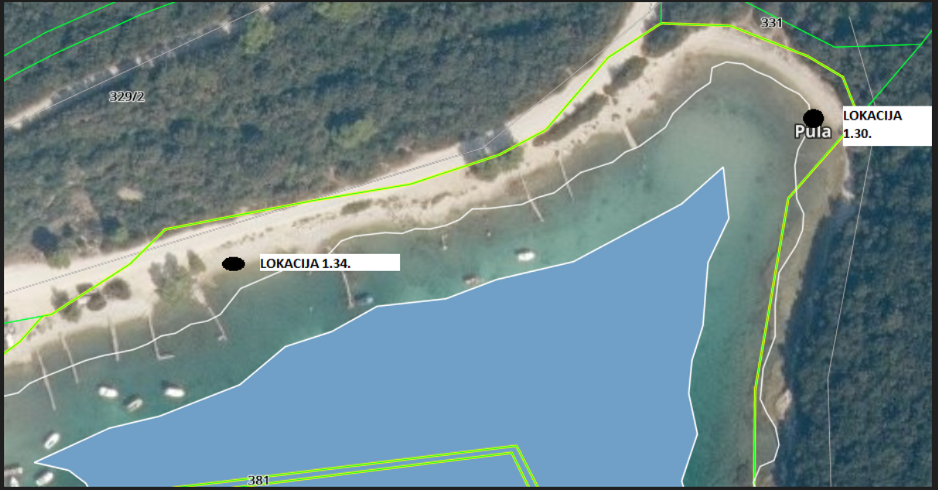 1. Puntižela/ C) Štinjan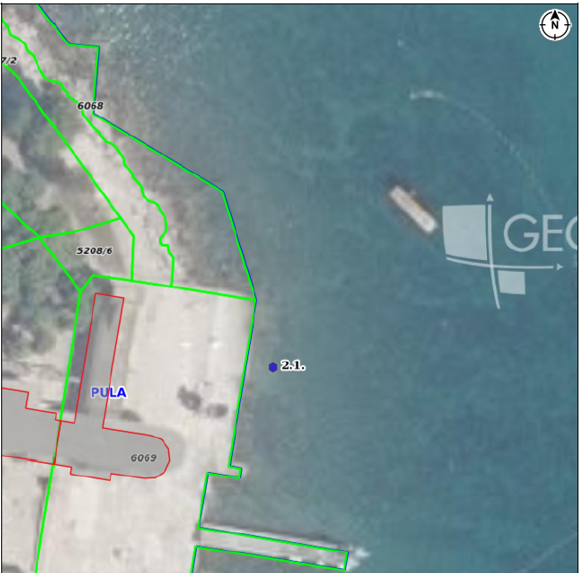     2. Kupalište Stoja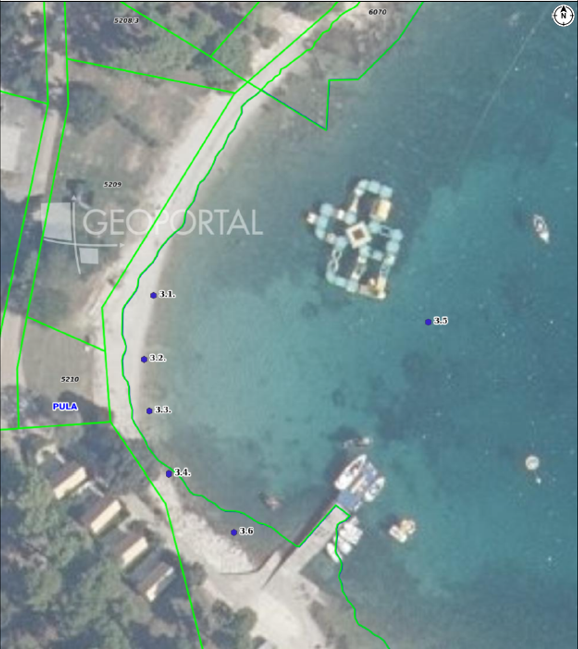     3. Autokamp Stoja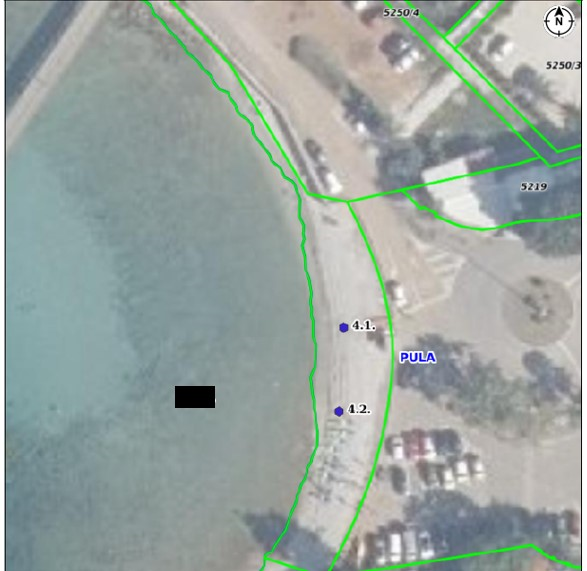 4. Uvala Valovine 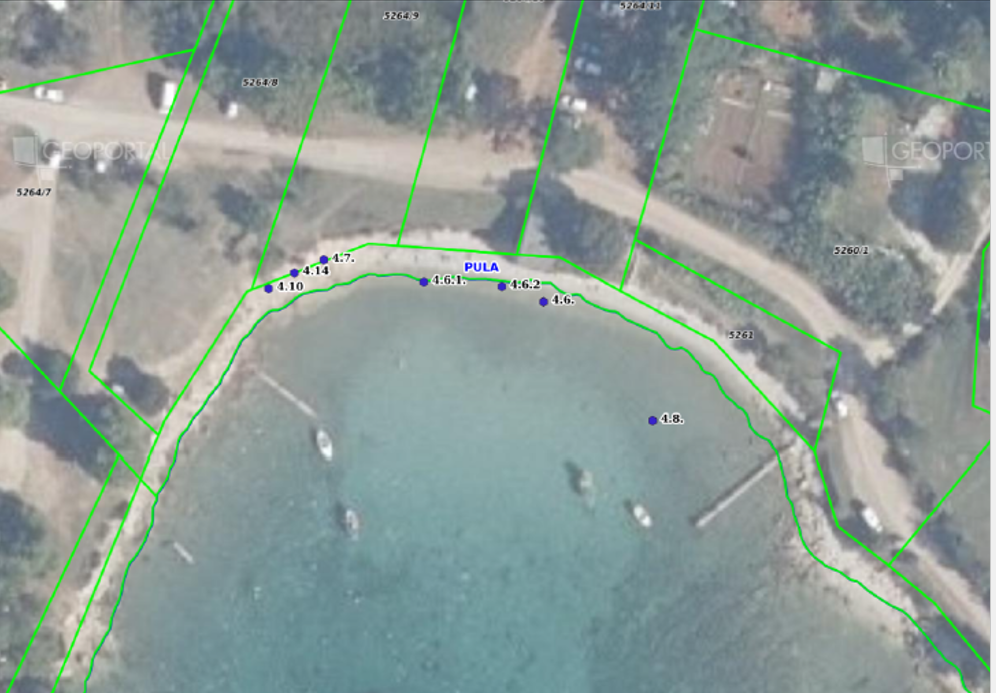 4. Uvala Valovine 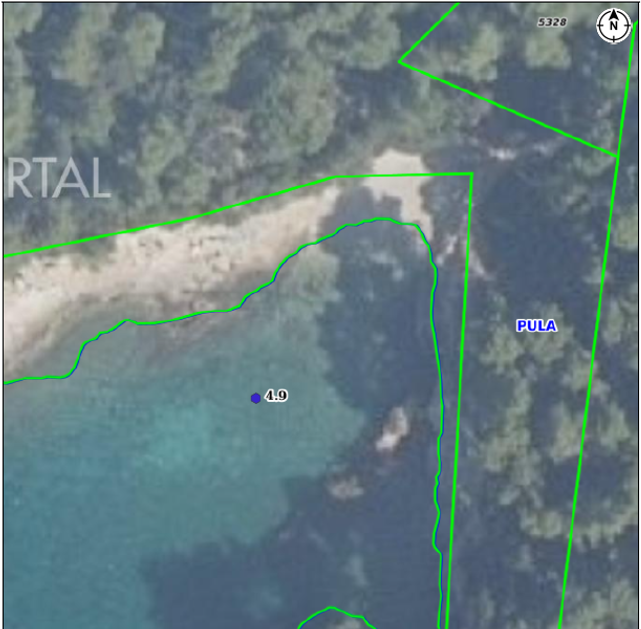 4. Uvala Valovine 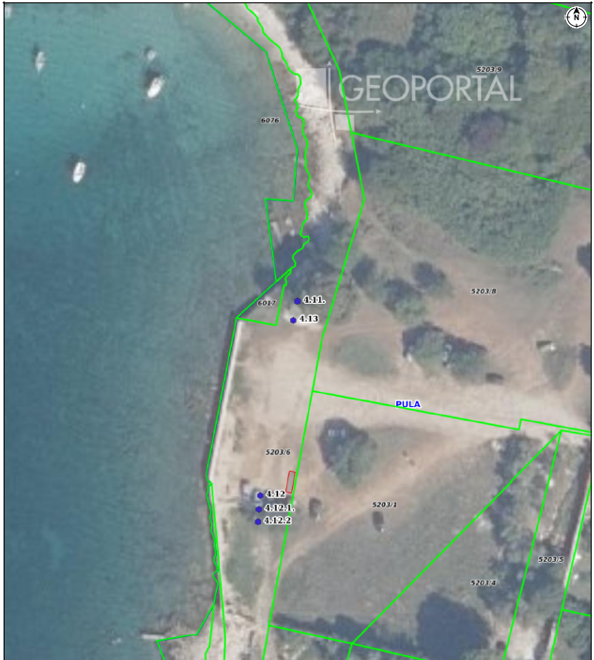   4. Stara klaonica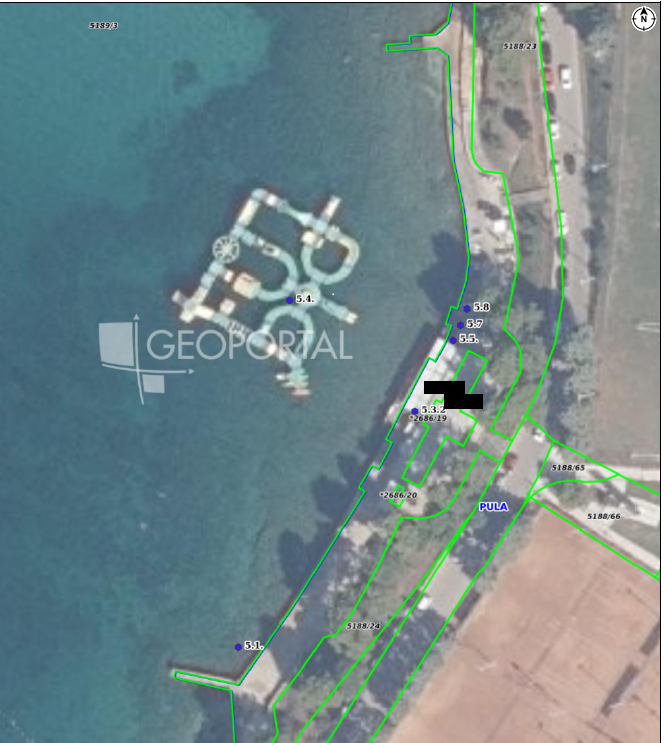 5. Kupalište Valkane 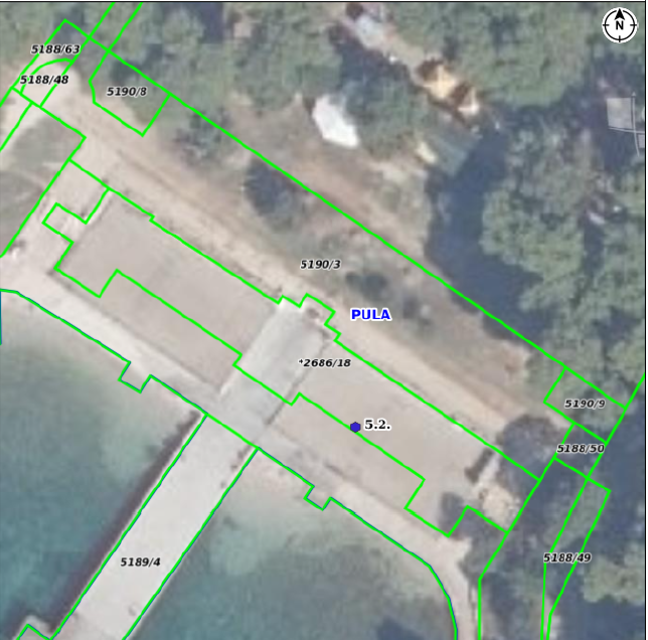 5. Kupalište Valkane 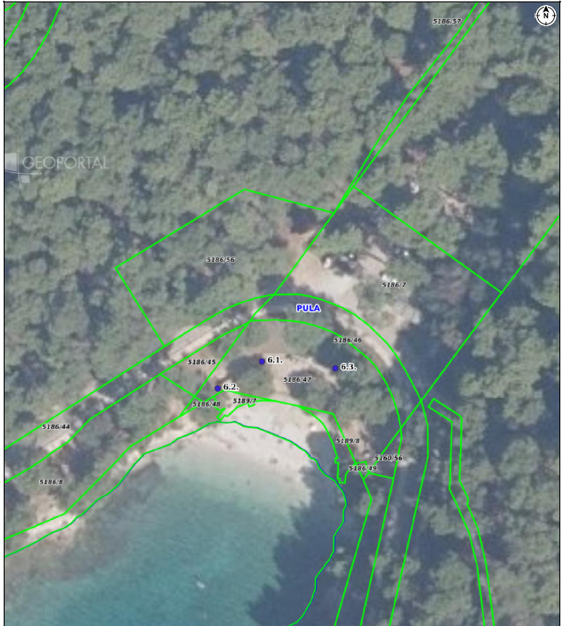      6. Uvala Gortan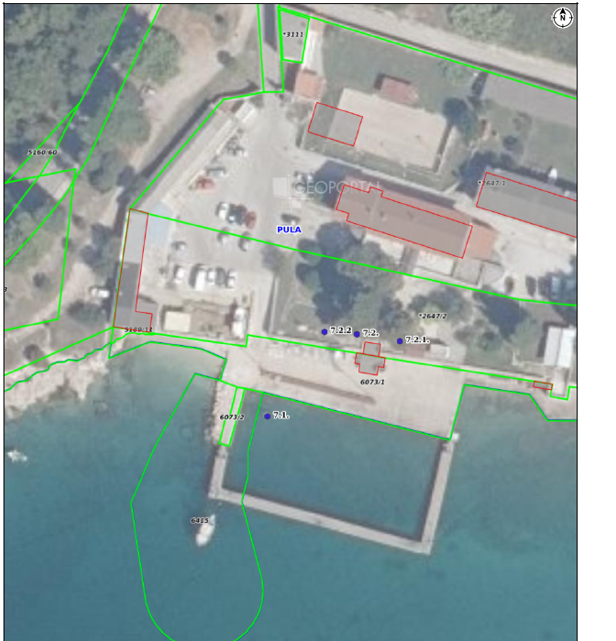 7. Uvala Valsaline 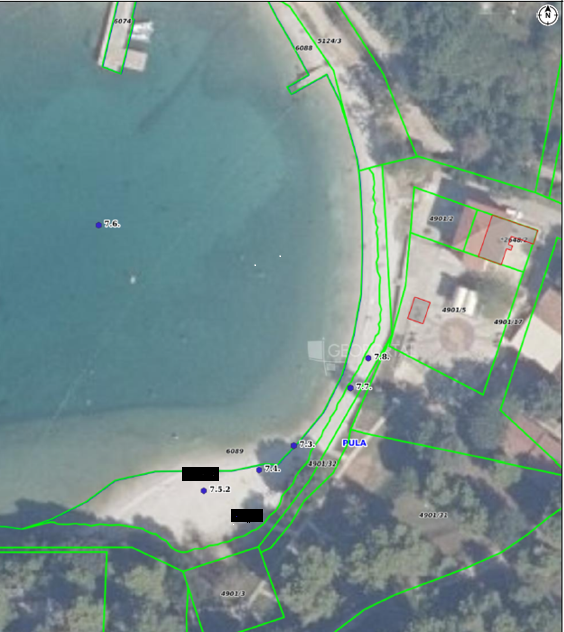      7. Uvala Valsaline 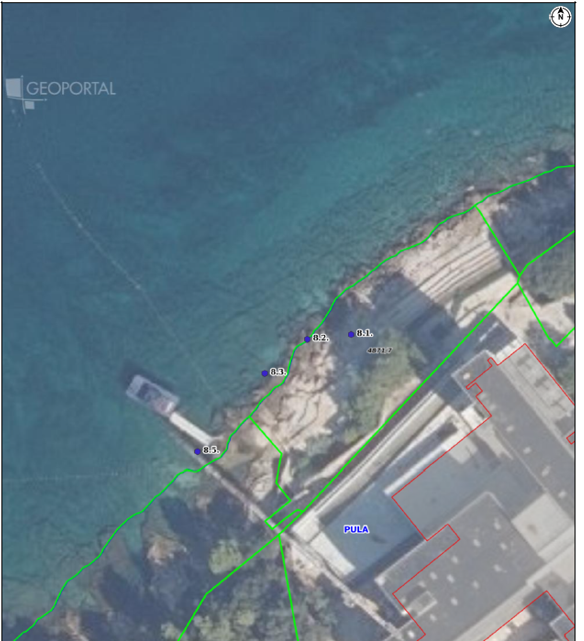    8. Hotel Brioni 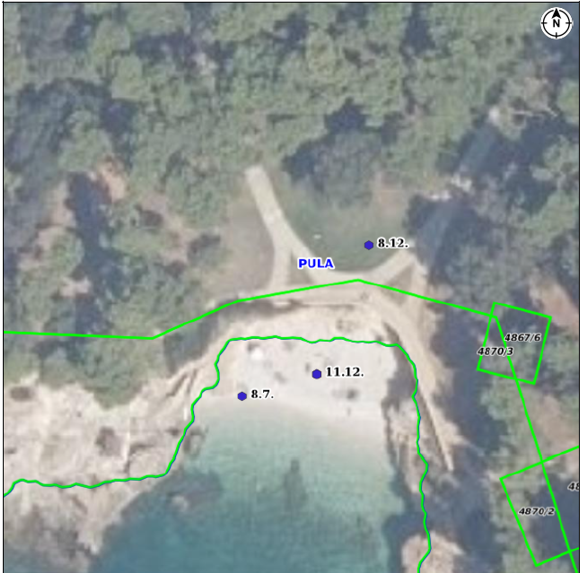    8 Verudela- Havajska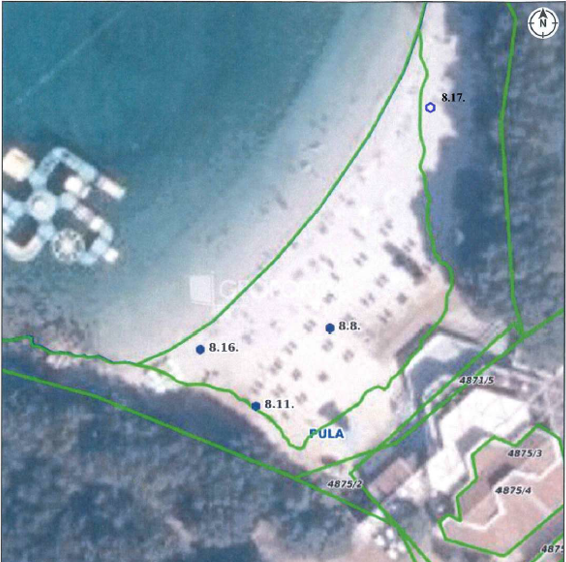      8. Verudela- Ambrela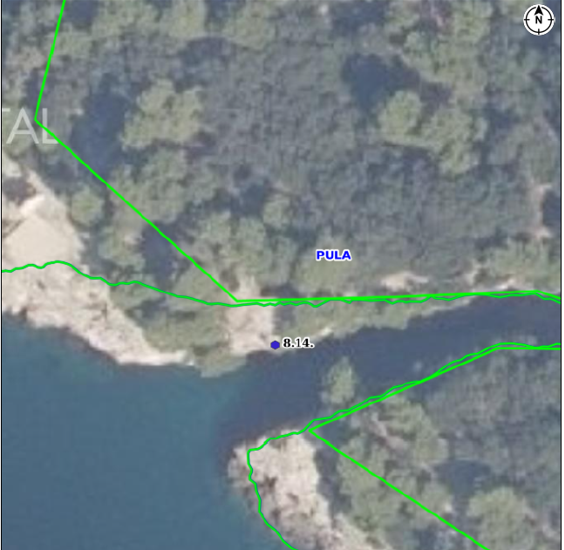       8. Verudela- Sveta Stijena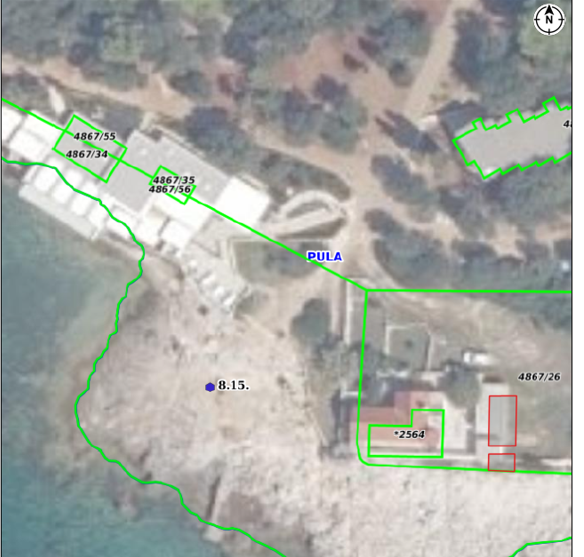    8. Verudela- Svjetionik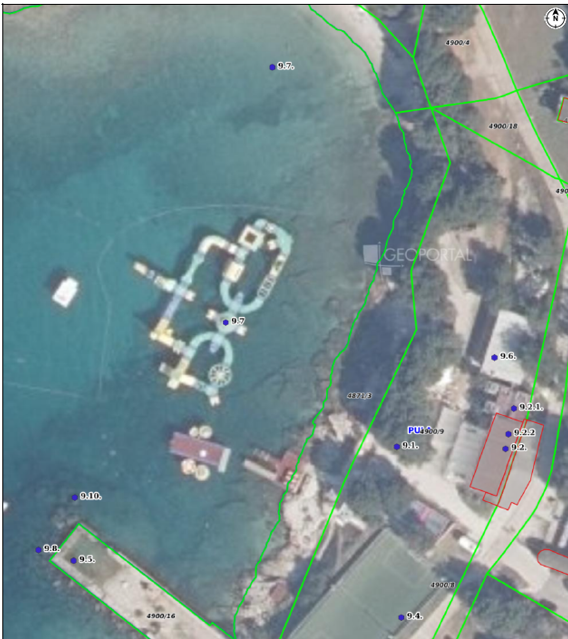       9. Saccorgiana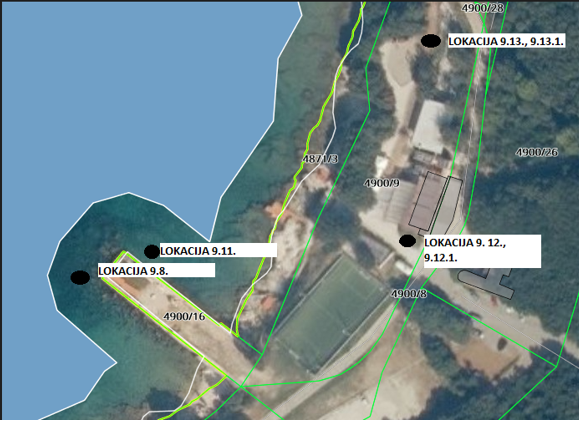    9. Saccorgiana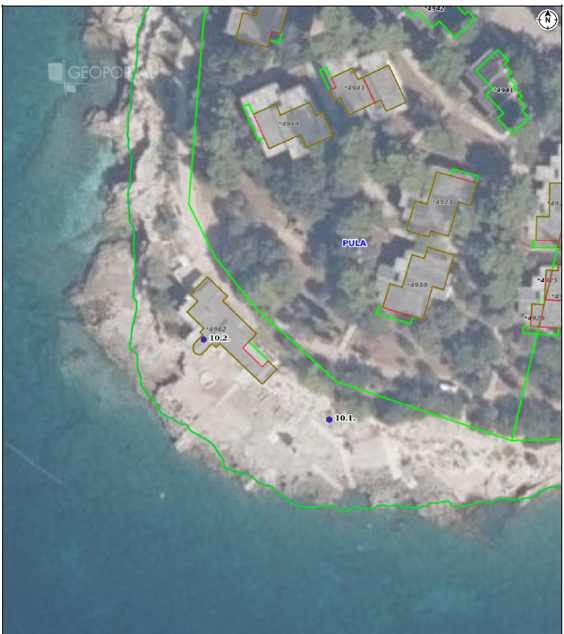       10. Tamaris- Splendid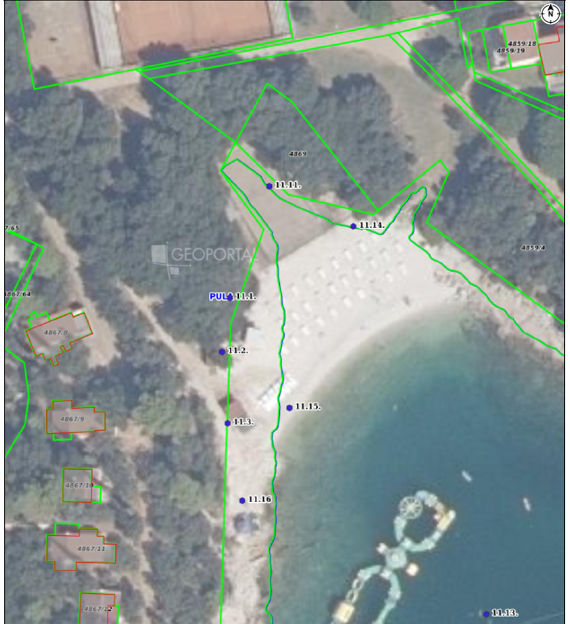       11. Punta Verudela 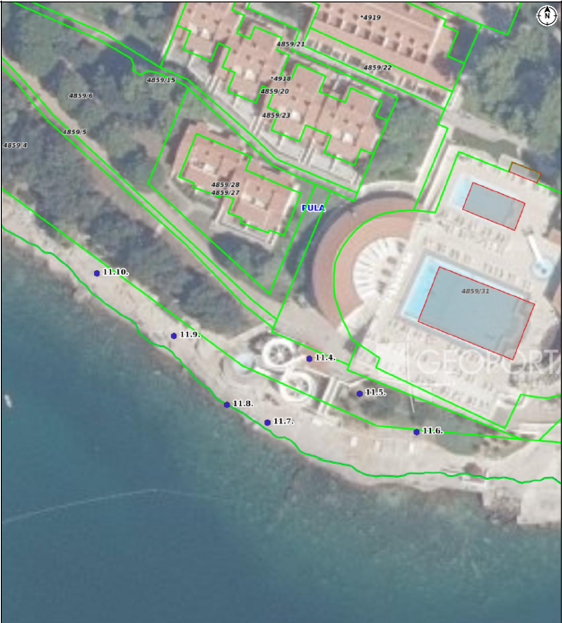       11. Punta Verudela 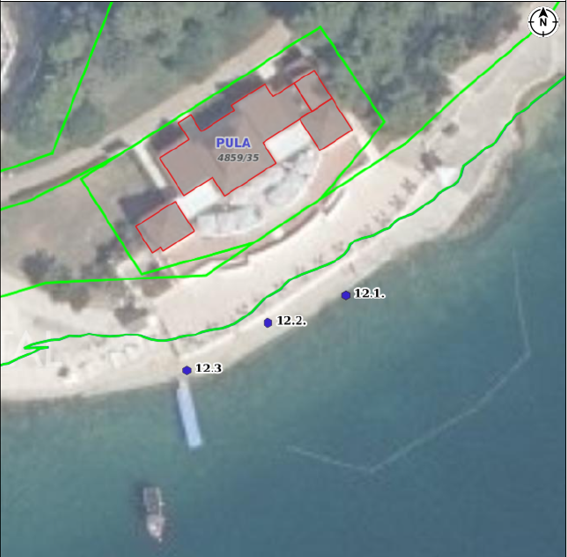      12. Verudela- Hotel Histria